Trener NGO - działania szkoleniowo-doradcze na rzecz rozwoju potencjału organizacji pozarządowych w województwie kujawsko-pomorskim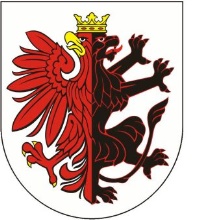 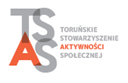 - Szkolenie wykładowo-warsztatowe dotyczące WDROŻENIA RODO w sektorze NGO -  Formularz zgłoszeniowyRejestrując  się na wydarzenie oświadczam, że przyjmuję do wiadomości, iż moje dane osobowe zawarte w formularzu zgłoszeniowym będą przetwarzane przez Toruńskie Stowarzyszenie Aktywności Społecznej (TSAS) dla potrzeb niezbędnych do organizacji wydarzenia i wyrażam zgodę na przetwarzanie moich danych osobowych przez  TSAS w celu: dokonania zgłoszenia na szkolenie; organizacji uczestnictwa w szkoleniu oraz realizacji czynności rozliczeniowych. Zgoda dotyczy danych osobowych zawartych w karcie zgłoszenia: imię i nazwisko, nr telefonu, adres e-mail. Wymienione dane osobowe będą przechowywane w formie umożliwiającej identyfikację osoby, której dane dotyczą, przez okres nie dłuższy, niż jest to niezbędne do wskazanych celów, w których dane te są przetwarzane.  Podstawę prawną przetwarzania moich danych osobowych stanowią przepisy Rozporządzenia Parlamentu Europejskiego i Rady (UE) 2016/679 z dnia 27 kwietnia 2016r. w sprawie ochrony osób fizycznych w związku z przetwarzaniem danych osobowych i w sprawie swobodnego przepływu takich danych oraz uchylenia dyrektywy 95/46/WE art. 6 ust. 1a, jak również przepisy krajowe w tym zakresie (ustawa z dnia 10 maja 2018 roku o ochronie danych osobowych – Dz.U.2018.1000) oraz związane z nią akty wykonawcze, dla celów związanych z realizacją statutowych obowiązków TSAS.Data i podpis : …………………………………………………….Organizator: Toruńskie Stowarzyszenie Aktywności Społecznej, na zlecenie Samorządu  Województwa Kujawsko-Pomorskiego. W przypadku pytań prosimy o kontakt z organizatorem tel. 515 276 454 lub na adres e-mail: tsas@tsas.torun.pl Projekt współfinansowany ze środków Samorządu Województwa Kujawsko-PomorskiegoMiejsce szkolenia Termin i godzinyWŁOCŁAWEK – Włocławskie Centrum Organizacji Pozarządowych i Wolontariatu; ul. Żabia 12a10 listopada  2018 Szkolenie i warsztaty  od 9.00 do 15.00Imię i Nazwiskooraz funkcja w organizacjiNazwa organizacji  nr KRSAdres siedziby organizacjiKontakt tel.Kontakt mail.: 